Parish of Aston CantlowNOTICE OF ORDINARYPARISH COUNCIL MEETING FOLLOWING THE ANNUAL MEETING   Dated this 15th day of January 2021Clerk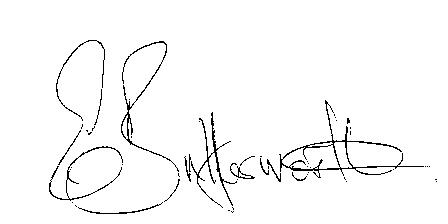 BUSINESS TO BE TRANSACTEDRecord of Members present.To receive apologies and approve reasons for absence.To receive written requests for Disclosable Pecuniary Interests or Non-Pecuniary interests where that interest is not already in the register of members’ interests.To approve the minutes of the Parish Council meeting held on 12th November 2020.Public participation: To receive any questions or presentations from the public.County & District Councillors reports. Planning Matters. Amendment application 20/02871/FUL 2 Wheathills Cottage		        20/0961/FUL Millbank recommended for conditional approval. Does PC 			        wish to re-visit the application.Correspondence received: All correspondence sent electronically to date will be taken as read.Final agreed Precept request for 2021/22.Consultation: Draft Gypsy and Traveller and Travelling Showpeople Supplementary Planning Document (SPD).Asset inspection 2020.Parking on the village green.B4089 traffic speeds through Little Alne.Plans for expenditure in 2021/22 particularly in relation to flooding. Review of Lengthsman scheme.  16. Date of next meeting: 11th March 2021.